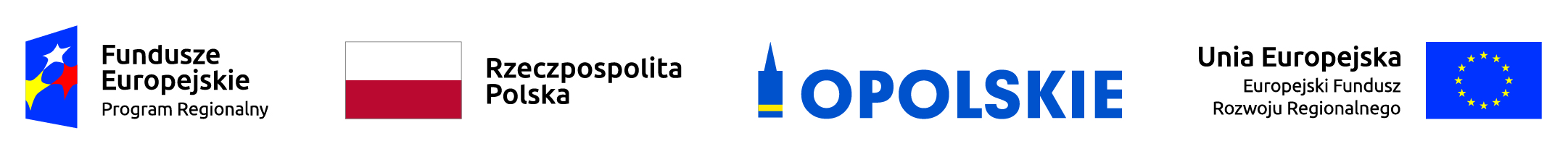 OPIS  TECHNICZNY PRZEDMIOTU ZAMÓWIENIAWymagania szczegółowe dla fumigatorówWymagania szczegółowe dla fumigatorów -  16 szt.Uwaga: Wykonawca wypełnia kolumnę „Propozycje Wykonawcy”, podając konkretny parametr lub wpisując np. wersję rozwiązania lub wyraz „spełnia”.Lp.WARUNKI ZAMAWIAJĄCEGOPROPOZYCJE WYKONAWCY1.Warunki ogólne:Urządzenia do dezynfekcji pomieszczeń w przypadku likwidacji zagrożenia biologicznego (fumigacja)Urządzenia fabrycznie nowe, rok produkcji 2020Na każdym urządzeniu należy zamieścić tabliczkę informacyjną formatu dostosowanego do wielkości urządzenia. Dokładne jej miejsce zostanie wskazane przez Zamawiającego po podpisaniu umowy. Tabliczkę należy wykonać na folii samoprzylepnej, odpornej na niekorzystne działanie warunków atmosferycznych. Wzór tabliczki stanowi załącznik do umowy. Dodatkowo Wykonawca przekaże każdemu z Użytkowników po 5 szt. tabliczek umożliwiających samodzielne ich naklejanie.2Warunki szczegółowe:Propozycje WykonawcyZasilanie elektryczne 230 V, 50 Hz.Urządzenie umożliwiające dezynfekcję kubatury pomieszczenia do minimum 1 000 m3.Wymiary maksymalne: 350 x 400 x 300 mm.Waga urządzenia maksymalne 8 kgUrządzenie rozpraszające środek w postaci mikrokropelek wielkości do 5 µm.Regulacja przepływu mgły  0-300 ml/minPrędkość wyrzutu: minimum 80 m/sŚrodek do dezynfekcji pomieszczeń badany pod kątem zwalczania koronawirusa (SARS COV-2) – 20 l.3Pozostałe warunki:Propozycje WykonawcyZamawiający wymaga dostarczenia dodatkowo dwóch pojemników środka do dezynfekcji pomieszczeń badanego pod kątem zwalczania koronawirusa (SARS COV-2) – 20 l. (taki jak w pkt. 2.8). Przedmiotem zamówienia w całości jest 16 szt. fumigatorów oraz 18 szt. środka do dezynfekcji.Zamawiający wymaga gwarancji na urządzenia min. 24 miesiące.Parametr ocenianyNależy podać termin gwarancjiTermin realizacji minimum 60 dni kalendarzowych od podpisania umowyParametr ocenianyNależy podać termin realizacjiUrządzenia należy dostarczyć do siedziby Zamawiającego.Wykonawca przeprowadzi szkolenie dla Użytkowników na własny koszt w zakresie obsługi sprzętu w siedzibie Zamawiającego. 